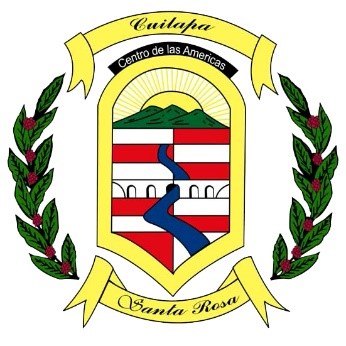 No. correlativoDescripción de partidaAprobadoVigenteEjecutadoObservación1Arrendamiento de Edificios y Locales 12,000.000.000.00No fue necesario sido  el gasto de esta partida.2Otros servicios no personales 20,000.007,190.007,190.00Se ha ejecutó lo necesario.3Divulgación1,000.000.000.00No fue necesario el gasto de esta partida, ya que se utilizan medio locales para divulgar información de forma gratuita. 4IGSS11,763.7811,763.789,699.89Se ejecutó lo que corresponde a los meses que se ha cancelado esta prestación.5Útiles deportivos y recreativos6,000.000.000.00No ha sido necesario el gasto de esta partida.6Papel de oficina3,000.000.000.00No fue necesario el gasto de esta partida.7Aporte clases pasivas11,025.1010.059.047,420.35Se  ejecutó lo que corresponde a los meses que se ha cancelado este aporte.8Combustible1,000.000.000.00No fue necesario dicha partida 9Bono 1411,025.108,336.738,236.73Se ha ejecutado el pago correspondiente de esta partida.10Equipo Mobiliario10,000.0010,000.004,518.00Se utilizó para la compra de equipo para las diversas oficinas, debido a la máxima cantidad de documentación. 11Equipo de Computo10,000.0010,000.006,150.00Se utilizó un poco para la compra de computadora de oficina ya que la que se encontraba estaba en mal estado.12Servicios por actuaciones artísticas y deportivas15,000.001.840.00No ha sido necesaria el gasto de esta partida, ya que no se ha contrato estos servicios.13Complemento Especial personal temporal7,500.008,000.007,000.00Se ejecutó lo que corresponde a los meses que se ha cancelado este complemento.14Bono Vacacional6,000.006,000.006,000.00Se realizaron los pagos correspondientes. 15Teléfono 4,000.000.000.00Aun no se ha realizado pago por este servicio.16Otros materiales y suministros40,000.000.000.00No ha sido necesaria el gasto de esta partida, ya que se cuenta con lo necesario en la oficina. 17Otras prestaciones2,550.004,300.004,300.00Se ejecutó lo que corresponde a los meses que se ha cancelado esta prestación. 18Servicios de capacitación3,000.000.000.00No se ejecutó  el gasto de esta partida, ya que no se ha contrato estos servicios.19Personal por contrato110,251.00110,401.00100,351.41Se ejecutó lo que corresponde a los meses que se ha cancelado el salario del personal de la oficina. 20Alimentación35,000.0056,818.0056,818.00 Se ejecutó lo necesario para cubrir gastos de alimentación que se a utilizado en las actividades programadas por la oficina. 21Complemento Calidad Profesional4,500.004,500.004,500.00Se ejecutó lo que corresponde a los meses que se ha cancelado este complemento.22Aguinaldo11,025.100.000.00Fue necesario el cambio del presupuesto vigente para cubrir otro gasto.